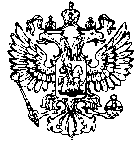 РОССИЙСКАЯ ФЕДЕРАЦИЯАдминистрацияСельского поселенияКротовкаКинель-Черкасского районаСамарской области ПОСТАНОВЛЕНИЕот 07.06.2016№_60с. Кротовка[Об утверждении муниципальной программы «Противодействие коррупции в сельском поселении Кротовка муниципального района Кинель-Черкасский Самарской области» на 2016-2021 годы] В целях осуществления мероприятий по противодействию коррупции в сельском поселении Кротовка муниципального района  Кинель-Черкасский Самарской области, в соответствие с Указом Президента Российской Федерации от 01.04.2016 №147 «О национальном плане противодействия коррупции на 2016-2017 годы», руководствуясь распоряжением Администрации поселения  Кротовка муниципального района  Кинель-Черкасский Самарской области от 01.06.2016 № 58 «О разработке муниципальной программы «Противодействие коррупции в сельском поселении Кротовка муниципального района Кинель-Черкасский  Самарской области» на 2016-2021 годы», ПОСТАНОВЛЯЮ:1.Утвердить прилагаемую муниципальную программу «Противодействие коррупции в сельском поселении Кротовка муниципального района  Кинель-Черкасский Самарской области» на 2016-2021 годы (далее – муниципальная программа).2. Контроль за выполнением настоящего постановления оставляю за собой.3. Опубликовать настоящее постановление в газете «Кротовские будни».4. Настоящее постановление вступает в силу со дня его подписания и распространяет свое действие, на правоотношения, возникшие с 1 января 2016 года.Главасельского поселения Кротовка                                               А.Н. Данильцева